Nom :                                                                    Courriel :Numéro de téléphone :                                     Date et heure de réception :Nous livrons les commandes de 18$ et plus!Boîte de 6 minis…10.50$Boîte de 12 minis…18$Boîte de 24 mini…33.60$Boîte de 4 régulier…13.00Boîte de 6 régulier…19.50$Boîte de 12 régulier…36$SaveurMiniRégulierSaveurMiniRégulierOréoArc-en-ciel vanilleRed VelvetArc-en ciel chocoNew York CheesecakeSucre à la crèmeChoco-CaramelPrincesseCarotteVegasKitKatCitronchoco-banane Choco-Citronarc-en-cielChoco-FramboiseTourbillon FramboiseTarte aux PommesCrème BrûléeVanilleÉrableFramboiseSuper HéroFraiseBrowniesCaramelCappuccinoChoco-MentheBailey’sReese (sans arachide)PortoFerrero pralinéRhum CaramelDouble ChocoTia MariaTarte au SucreSerpentinTartes aux Pacanescoureur des bois tarte citron Choco-Pralinétarte chocolat NutellaCaramel Fleur de SelPraliné Noisettecerise royaleCrème Bostonrocky road truffonSans Glutensaveur :            nb (rég. Seulement) :saveur :            nb (rég. Seulement) :TOTAL DE MINI CUPCAKES :                           TOTAL DE CUPCAKE RÉGULIER : 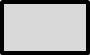 TOTAL DE MINI CUPCAKES :                           TOTAL DE CUPCAKE RÉGULIER : TOTAL DE MINI CUPCAKES :                           TOTAL DE CUPCAKE RÉGULIER : TOTAL DE MINI CUPCAKES :                           TOTAL DE CUPCAKE RÉGULIER : TOTAL DE MINI CUPCAKES :                           TOTAL DE CUPCAKE RÉGULIER : TOTAL DE MINI CUPCAKES :                           TOTAL DE CUPCAKE RÉGULIER : 